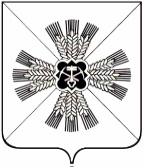 КЕМЕРОВСКАЯ ОБЛАСТЬАДМИНИСТРАЦИЯПРОМЫШЛЕННОВСКОГО МУНИЦИПАЛЬНОГО ОКРУГАПОСТАНОВЛЕНИЕот «  30   »    декабря 2020     г. №    2136-П     1пгт. ПромышленнаяО внесении изменений в постановление администрации                Промышленновского муниципального округа от 09.11.2017 № 1270а-П «Об утверждении муниципальной программы «Обеспечение безопасности жизнедеятельности населения и предприятий в Промышленновском муниципальном округе» на 2018-2022 годы»           (в редакции постановлений от 29.12.2017 № 1478-П, от 17.07.2018             № 752-П, от 22.08.2018 № 909-П, от 29.10.2018 № 1231-П, от 29.12.2018     № 1548-П, от 29.12.2018 № 1553-П, от 21.05.2019 № 608-П, от 21.10.2019   № 1271-П, от 30.12.2019 № 1634-П, от 09.04.2020 № 661-П, от 09.09.2020   № 1399-П, от 12.10.2020 № 1602-П)В соответствии с решением Совета народных депутатов Промышленновского муниципального округа от 26.12.2020 № 14 «О бюджете Промышленновского муниципального округа на 2020 год и на плановый период 2021 и 2022 годов», решением Совета народных депутатов Промышленновского муниципального округа от 24.12.2020 № 228 «О внесении изменений и дополнений в решение от 26.12.2019 № 14 «О бюджете Промышленновского муниципального округа на 2020 год и плановый период 2021 и 2022 годов», решением Совета народных депутатов Промышленновского муниципального округа от 24.12.2020 № 227 «О  бюджете Промышленновского муниципального округа на 2021 год и плановый период 2022 и 2023 годов»: 1. Внести в постановление администрации Промышленновского муниципального округа от 09.11.2017 № 1270а-П «Об утверждении муниципальной программы «Обеспечение безопасности жизнедеятельности населения и предприятий в Промышленновском муниципальном округе» на 2018-2023 годы» (в редакции постановлений от 29.12.2017 № 1478-П, от 17.07.2018 № 752-П, от 22.08.2018 № 909-П, от 29.10.2018 № 1231-П, от 29.12.2018 № 1548-П, от 29.12.2018 № 1553-П, от 21.05.2019 № 608-П, от 21.10.2019 № 1271-П, от 30.12.2019 № 1634, от 09.04.2020 № 661-П, от 09.09.2020 № 1399-П, от 12.10.2020 № 1602-П) следующие изменения:1.1. Паспорт муниципальной Программы «Обеспечение безопасности жизнедеятельности населения и предприятий в Промышленновском муниципальном округе» на 2018-2023 годы изложить в редакции согласно приложению № 1 к настоящему постановлению;1.2. Разделы 3-5  Программы изложить в редакции согласно приложению № 2 к настоящему постановлению.2. Настоящее постановление подлежит размещению на официальном сайте администрации Промышленновского муниципального округа в сети Интернет.3. Контроль  за  исполнением  настоящего  постановления  возложить на первого заместителя главы Промышленновского муниципального округа В.Е. Сереброва.4. Настоящее постановление вступает в силу со дня подписания. Исп. К.В. ДзалбоТел. 72005постановление от «   30  »  декабря      2020  г. №    2136-П   	                                                                     страница 2Приложение № 1к постановлениюадминистрации Промышленновскогомуниципального округаот __30.12.2020___ № __2136-П__Паспортмуниципальной программы «Обеспечение безопасности жизнедеятельности населения и предприятий в Промышленновском муниципальном округе»  на 2018-2023 годыПриложение № 2 к постановлению администрации Промышленновского муниципального округаот _30.12.2020__№ ___2136-П___3. Перечень подпрограмм программы с кратким описанием подпрограмм  и основных мероприятий программы4. Ресурсное обеспечение реализациимуниципальной программыРесурсное обеспечение реализации программы«Обеспечение безопасности жизнедеятельности населения и предприятий в Промышленновском муниципальном округе»на 2018-2023 годыГлаваПромышленновского муниципального округа Д.П. Ильин Д.П. ИльинНаименование муниципальной программыМуниципальная программа«Обеспечение безопасности жизнедеятельности населения и предприятий в Промышленновском муниципальном округе»  на 2018-2023 годыМуниципальная программа«Обеспечение безопасности жизнедеятельности населения и предприятий в Промышленновском муниципальном округе»  на 2018-2023 годыМуниципальная программа«Обеспечение безопасности жизнедеятельности населения и предприятий в Промышленновском муниципальном округе»  на 2018-2023 годыМуниципальная программа«Обеспечение безопасности жизнедеятельности населения и предприятий в Промышленновском муниципальном округе»  на 2018-2023 годыМуниципальная программа«Обеспечение безопасности жизнедеятельности населения и предприятий в Промышленновском муниципальном округе»  на 2018-2023 годыМуниципальная программа«Обеспечение безопасности жизнедеятельности населения и предприятий в Промышленновском муниципальном округе»  на 2018-2023 годыМуниципальная программа«Обеспечение безопасности жизнедеятельности населения и предприятий в Промышленновском муниципальном округе»  на 2018-2023 годыДиректор программыПервый заместитель главы Промышленновского муниципального округаПервый заместитель главы Промышленновского муниципального округаПервый заместитель главы Промышленновского муниципального округаПервый заместитель главы Промышленновского муниципального округаПервый заместитель главы Промышленновского муниципального округаПервый заместитель главы Промышленновского муниципального округаПервый заместитель главы Промышленновского муниципального округаОтветственный исполнитель (координатор) муниципальной программыОтдел ГО, ЧС и мобилизационной подготовки администрации Промышленновского муниципального округаОтдел ГО, ЧС и мобилизационной подготовки администрации Промышленновского муниципального округаОтдел ГО, ЧС и мобилизационной подготовки администрации Промышленновского муниципального округаОтдел ГО, ЧС и мобилизационной подготовки администрации Промышленновского муниципального округаОтдел ГО, ЧС и мобилизационной подготовки администрации Промышленновского муниципального округаОтдел ГО, ЧС и мобилизационной подготовки администрации Промышленновского муниципального округаОтдел ГО, ЧС и мобилизационной подготовки администрации Промышленновского муниципального округаИсполнители муниципальной программыУправление культуры, молодёжной политики, спорта и туризма администрации Промышленновского муниципального округа; Управление социальной защиты населения администрации Промышленновского муниципального округа;Управление образования администрации Промышленновского муниципального округа;Управление по жизнеобеспечению и строительству администрации Промышленновского муниципального округа;администрация Промышленновского муниципального округаУправление культуры, молодёжной политики, спорта и туризма администрации Промышленновского муниципального округа; Управление социальной защиты населения администрации Промышленновского муниципального округа;Управление образования администрации Промышленновского муниципального округа;Управление по жизнеобеспечению и строительству администрации Промышленновского муниципального округа;администрация Промышленновского муниципального округаУправление культуры, молодёжной политики, спорта и туризма администрации Промышленновского муниципального округа; Управление социальной защиты населения администрации Промышленновского муниципального округа;Управление образования администрации Промышленновского муниципального округа;Управление по жизнеобеспечению и строительству администрации Промышленновского муниципального округа;администрация Промышленновского муниципального округаУправление культуры, молодёжной политики, спорта и туризма администрации Промышленновского муниципального округа; Управление социальной защиты населения администрации Промышленновского муниципального округа;Управление образования администрации Промышленновского муниципального округа;Управление по жизнеобеспечению и строительству администрации Промышленновского муниципального округа;администрация Промышленновского муниципального округаУправление культуры, молодёжной политики, спорта и туризма администрации Промышленновского муниципального округа; Управление социальной защиты населения администрации Промышленновского муниципального округа;Управление образования администрации Промышленновского муниципального округа;Управление по жизнеобеспечению и строительству администрации Промышленновского муниципального округа;администрация Промышленновского муниципального округаУправление культуры, молодёжной политики, спорта и туризма администрации Промышленновского муниципального округа; Управление социальной защиты населения администрации Промышленновского муниципального округа;Управление образования администрации Промышленновского муниципального округа;Управление по жизнеобеспечению и строительству администрации Промышленновского муниципального округа;администрация Промышленновского муниципального округаУправление культуры, молодёжной политики, спорта и туризма администрации Промышленновского муниципального округа; Управление социальной защиты населения администрации Промышленновского муниципального округа;Управление образования администрации Промышленновского муниципального округа;Управление по жизнеобеспечению и строительству администрации Промышленновского муниципального округа;администрация Промышленновского муниципального округаНаименование подпрограмм  муниципальной программыПодпрограмма «Содержание системы по предупреждению и ликвидации чрезвычайных ситуаций и стихийных бедствий»Подпрограмма «Борьба с преступностью и профилактика правонарушений»Подпрограмма «Безопасность дорожного движения»Подпрограмма «Комплексные меры противодействия злоупотреблению наркотиками  и их незаконному обороту»Подпрограмма «Антитеррор»Подпрограмма «Содержание системы по предупреждению и ликвидации чрезвычайных ситуаций и стихийных бедствий»Подпрограмма «Борьба с преступностью и профилактика правонарушений»Подпрограмма «Безопасность дорожного движения»Подпрограмма «Комплексные меры противодействия злоупотреблению наркотиками  и их незаконному обороту»Подпрограмма «Антитеррор»Подпрограмма «Содержание системы по предупреждению и ликвидации чрезвычайных ситуаций и стихийных бедствий»Подпрограмма «Борьба с преступностью и профилактика правонарушений»Подпрограмма «Безопасность дорожного движения»Подпрограмма «Комплексные меры противодействия злоупотреблению наркотиками  и их незаконному обороту»Подпрограмма «Антитеррор»Подпрограмма «Содержание системы по предупреждению и ликвидации чрезвычайных ситуаций и стихийных бедствий»Подпрограмма «Борьба с преступностью и профилактика правонарушений»Подпрограмма «Безопасность дорожного движения»Подпрограмма «Комплексные меры противодействия злоупотреблению наркотиками  и их незаконному обороту»Подпрограмма «Антитеррор»Подпрограмма «Содержание системы по предупреждению и ликвидации чрезвычайных ситуаций и стихийных бедствий»Подпрограмма «Борьба с преступностью и профилактика правонарушений»Подпрограмма «Безопасность дорожного движения»Подпрограмма «Комплексные меры противодействия злоупотреблению наркотиками  и их незаконному обороту»Подпрограмма «Антитеррор»Подпрограмма «Содержание системы по предупреждению и ликвидации чрезвычайных ситуаций и стихийных бедствий»Подпрограмма «Борьба с преступностью и профилактика правонарушений»Подпрограмма «Безопасность дорожного движения»Подпрограмма «Комплексные меры противодействия злоупотреблению наркотиками  и их незаконному обороту»Подпрограмма «Антитеррор»Подпрограмма «Содержание системы по предупреждению и ликвидации чрезвычайных ситуаций и стихийных бедствий»Подпрограмма «Борьба с преступностью и профилактика правонарушений»Подпрограмма «Безопасность дорожного движения»Подпрограмма «Комплексные меры противодействия злоупотреблению наркотиками  и их незаконному обороту»Подпрограмма «Антитеррор»Цели муниципальной программыМаксимально возможное уменьшение риска возникновения чрезвычайных ситуаций, а также на сохранение здоровья людей;  оптимизация работы по предупреждению преступлений и правонарушений; обеспечение безопасности граждан; повышение эффективности взаимодействия между правоохранительными органами, органами местного самоуправления по вопросам социальной реабилитации лиц, освободившихся из мест лишения свободы.Максимально возможное уменьшение риска возникновения чрезвычайных ситуаций, а также на сохранение здоровья людей;  оптимизация работы по предупреждению преступлений и правонарушений; обеспечение безопасности граждан; повышение эффективности взаимодействия между правоохранительными органами, органами местного самоуправления по вопросам социальной реабилитации лиц, освободившихся из мест лишения свободы.Максимально возможное уменьшение риска возникновения чрезвычайных ситуаций, а также на сохранение здоровья людей;  оптимизация работы по предупреждению преступлений и правонарушений; обеспечение безопасности граждан; повышение эффективности взаимодействия между правоохранительными органами, органами местного самоуправления по вопросам социальной реабилитации лиц, освободившихся из мест лишения свободы.Максимально возможное уменьшение риска возникновения чрезвычайных ситуаций, а также на сохранение здоровья людей;  оптимизация работы по предупреждению преступлений и правонарушений; обеспечение безопасности граждан; повышение эффективности взаимодействия между правоохранительными органами, органами местного самоуправления по вопросам социальной реабилитации лиц, освободившихся из мест лишения свободы.Максимально возможное уменьшение риска возникновения чрезвычайных ситуаций, а также на сохранение здоровья людей;  оптимизация работы по предупреждению преступлений и правонарушений; обеспечение безопасности граждан; повышение эффективности взаимодействия между правоохранительными органами, органами местного самоуправления по вопросам социальной реабилитации лиц, освободившихся из мест лишения свободы.Максимально возможное уменьшение риска возникновения чрезвычайных ситуаций, а также на сохранение здоровья людей;  оптимизация работы по предупреждению преступлений и правонарушений; обеспечение безопасности граждан; повышение эффективности взаимодействия между правоохранительными органами, органами местного самоуправления по вопросам социальной реабилитации лиц, освободившихся из мест лишения свободы.Максимально возможное уменьшение риска возникновения чрезвычайных ситуаций, а также на сохранение здоровья людей;  оптимизация работы по предупреждению преступлений и правонарушений; обеспечение безопасности граждан; повышение эффективности взаимодействия между правоохранительными органами, органами местного самоуправления по вопросам социальной реабилитации лиц, освободившихся из мест лишения свободы.Задачи муниципальной программыСоздание необходимых условий для уменьшения риска возникновения чрезвычайных ситуаций, а также на сохранение здоровья людей; ограничение последствий от возможных чрезвычайных ситуаций;развитие и воспитание бдительности у населениясовершенствование пропаганды в области гражданской обороны, защиты населения и территории от чрезвычайных ситуаций природного и техногенного характера; обеспечения пожарной безопасности; повышение качества организации обучения населения в области гражданской обороны; защита населения и территории от чрезвычайных ситуаций природного и техногенного характера;обеспечение готовности к действиям органов управления, сил и средств, предназначенных  для предупреждения и ликвидации чрезвычайных ситуаций;повышение оперативного реагирования службжизнеобеспечения на предупреждение и ликвидацию чрезвычайной ситуации;профилактика правонарушений в Промышленновском  муниципальном округе;обеспечение эффективной профилактики распространения наркомании и связанных с ней правонарушений;повышение эффективности лечения больных наркоманией;снижение тяжести последствий от дорожно-транспортных происшествий;сокращение детского дорожно-транспортного травматизма;обеспечение координации между взаимодействующими структурами по вопросам социальной адаптации лиц, освободившихся из мест лишения свободы, предупреждения совершения ими правонарушений и преступлений на территории Промышленновского муниципального округа.Создание необходимых условий для уменьшения риска возникновения чрезвычайных ситуаций, а также на сохранение здоровья людей; ограничение последствий от возможных чрезвычайных ситуаций;развитие и воспитание бдительности у населениясовершенствование пропаганды в области гражданской обороны, защиты населения и территории от чрезвычайных ситуаций природного и техногенного характера; обеспечения пожарной безопасности; повышение качества организации обучения населения в области гражданской обороны; защита населения и территории от чрезвычайных ситуаций природного и техногенного характера;обеспечение готовности к действиям органов управления, сил и средств, предназначенных  для предупреждения и ликвидации чрезвычайных ситуаций;повышение оперативного реагирования службжизнеобеспечения на предупреждение и ликвидацию чрезвычайной ситуации;профилактика правонарушений в Промышленновском  муниципальном округе;обеспечение эффективной профилактики распространения наркомании и связанных с ней правонарушений;повышение эффективности лечения больных наркоманией;снижение тяжести последствий от дорожно-транспортных происшествий;сокращение детского дорожно-транспортного травматизма;обеспечение координации между взаимодействующими структурами по вопросам социальной адаптации лиц, освободившихся из мест лишения свободы, предупреждения совершения ими правонарушений и преступлений на территории Промышленновского муниципального округа.Создание необходимых условий для уменьшения риска возникновения чрезвычайных ситуаций, а также на сохранение здоровья людей; ограничение последствий от возможных чрезвычайных ситуаций;развитие и воспитание бдительности у населениясовершенствование пропаганды в области гражданской обороны, защиты населения и территории от чрезвычайных ситуаций природного и техногенного характера; обеспечения пожарной безопасности; повышение качества организации обучения населения в области гражданской обороны; защита населения и территории от чрезвычайных ситуаций природного и техногенного характера;обеспечение готовности к действиям органов управления, сил и средств, предназначенных  для предупреждения и ликвидации чрезвычайных ситуаций;повышение оперативного реагирования службжизнеобеспечения на предупреждение и ликвидацию чрезвычайной ситуации;профилактика правонарушений в Промышленновском  муниципальном округе;обеспечение эффективной профилактики распространения наркомании и связанных с ней правонарушений;повышение эффективности лечения больных наркоманией;снижение тяжести последствий от дорожно-транспортных происшествий;сокращение детского дорожно-транспортного травматизма;обеспечение координации между взаимодействующими структурами по вопросам социальной адаптации лиц, освободившихся из мест лишения свободы, предупреждения совершения ими правонарушений и преступлений на территории Промышленновского муниципального округа.Создание необходимых условий для уменьшения риска возникновения чрезвычайных ситуаций, а также на сохранение здоровья людей; ограничение последствий от возможных чрезвычайных ситуаций;развитие и воспитание бдительности у населениясовершенствование пропаганды в области гражданской обороны, защиты населения и территории от чрезвычайных ситуаций природного и техногенного характера; обеспечения пожарной безопасности; повышение качества организации обучения населения в области гражданской обороны; защита населения и территории от чрезвычайных ситуаций природного и техногенного характера;обеспечение готовности к действиям органов управления, сил и средств, предназначенных  для предупреждения и ликвидации чрезвычайных ситуаций;повышение оперативного реагирования службжизнеобеспечения на предупреждение и ликвидацию чрезвычайной ситуации;профилактика правонарушений в Промышленновском  муниципальном округе;обеспечение эффективной профилактики распространения наркомании и связанных с ней правонарушений;повышение эффективности лечения больных наркоманией;снижение тяжести последствий от дорожно-транспортных происшествий;сокращение детского дорожно-транспортного травматизма;обеспечение координации между взаимодействующими структурами по вопросам социальной адаптации лиц, освободившихся из мест лишения свободы, предупреждения совершения ими правонарушений и преступлений на территории Промышленновского муниципального округа.Создание необходимых условий для уменьшения риска возникновения чрезвычайных ситуаций, а также на сохранение здоровья людей; ограничение последствий от возможных чрезвычайных ситуаций;развитие и воспитание бдительности у населениясовершенствование пропаганды в области гражданской обороны, защиты населения и территории от чрезвычайных ситуаций природного и техногенного характера; обеспечения пожарной безопасности; повышение качества организации обучения населения в области гражданской обороны; защита населения и территории от чрезвычайных ситуаций природного и техногенного характера;обеспечение готовности к действиям органов управления, сил и средств, предназначенных  для предупреждения и ликвидации чрезвычайных ситуаций;повышение оперативного реагирования службжизнеобеспечения на предупреждение и ликвидацию чрезвычайной ситуации;профилактика правонарушений в Промышленновском  муниципальном округе;обеспечение эффективной профилактики распространения наркомании и связанных с ней правонарушений;повышение эффективности лечения больных наркоманией;снижение тяжести последствий от дорожно-транспортных происшествий;сокращение детского дорожно-транспортного травматизма;обеспечение координации между взаимодействующими структурами по вопросам социальной адаптации лиц, освободившихся из мест лишения свободы, предупреждения совершения ими правонарушений и преступлений на территории Промышленновского муниципального округа.Создание необходимых условий для уменьшения риска возникновения чрезвычайных ситуаций, а также на сохранение здоровья людей; ограничение последствий от возможных чрезвычайных ситуаций;развитие и воспитание бдительности у населениясовершенствование пропаганды в области гражданской обороны, защиты населения и территории от чрезвычайных ситуаций природного и техногенного характера; обеспечения пожарной безопасности; повышение качества организации обучения населения в области гражданской обороны; защита населения и территории от чрезвычайных ситуаций природного и техногенного характера;обеспечение готовности к действиям органов управления, сил и средств, предназначенных  для предупреждения и ликвидации чрезвычайных ситуаций;повышение оперативного реагирования службжизнеобеспечения на предупреждение и ликвидацию чрезвычайной ситуации;профилактика правонарушений в Промышленновском  муниципальном округе;обеспечение эффективной профилактики распространения наркомании и связанных с ней правонарушений;повышение эффективности лечения больных наркоманией;снижение тяжести последствий от дорожно-транспортных происшествий;сокращение детского дорожно-транспортного травматизма;обеспечение координации между взаимодействующими структурами по вопросам социальной адаптации лиц, освободившихся из мест лишения свободы, предупреждения совершения ими правонарушений и преступлений на территории Промышленновского муниципального округа.Создание необходимых условий для уменьшения риска возникновения чрезвычайных ситуаций, а также на сохранение здоровья людей; ограничение последствий от возможных чрезвычайных ситуаций;развитие и воспитание бдительности у населениясовершенствование пропаганды в области гражданской обороны, защиты населения и территории от чрезвычайных ситуаций природного и техногенного характера; обеспечения пожарной безопасности; повышение качества организации обучения населения в области гражданской обороны; защита населения и территории от чрезвычайных ситуаций природного и техногенного характера;обеспечение готовности к действиям органов управления, сил и средств, предназначенных  для предупреждения и ликвидации чрезвычайных ситуаций;повышение оперативного реагирования службжизнеобеспечения на предупреждение и ликвидацию чрезвычайной ситуации;профилактика правонарушений в Промышленновском  муниципальном округе;обеспечение эффективной профилактики распространения наркомании и связанных с ней правонарушений;повышение эффективности лечения больных наркоманией;снижение тяжести последствий от дорожно-транспортных происшествий;сокращение детского дорожно-транспортного травматизма;обеспечение координации между взаимодействующими структурами по вопросам социальной адаптации лиц, освободившихся из мест лишения свободы, предупреждения совершения ими правонарушений и преступлений на территории Промышленновского муниципального округа.Срок реализации муниципальной программы 2018-2023 годы.  2018-2023 годы.  2018-2023 годы.  2018-2023 годы.  2018-2023 годы.  2018-2023 годы.  2018-2023 годы. Основные мероприятия программыОпределение мер для уменьшения риска возникновения чрезвычайных ситуаций, а также на сохранение здоровья людей; снижение размеров ущерба окружающей природной среде и материальных потерь в случае их возникновения;совершенствование пропаганды информационного обеспечения;  обучения населения в области гражданской обороны, защиты населения и территории от чрезвычайных ситуаций природного и техногенного характера, обеспечения пожарной безопасности, охраны жизни людей на водных объектах;повышение оперативного реагирования служб жизнеобеспечения на предупреждение и ликвидацию чрезвычайной ситуации; содействие в оказании помощи по социальной и иной реабилитации лиц, отбывших наказания в виде лишения свободы;снизить социальную напряженность, повысить эффективность социальной реабилитации лиц, отбывших наказание в виде лишения свободы; своевременно обеспечить лечение освободившихся больных туберкулезом, наркоманией;проведение мероприятий с детьми  по воспитанию здорового образа жизни.Определение мер для уменьшения риска возникновения чрезвычайных ситуаций, а также на сохранение здоровья людей; снижение размеров ущерба окружающей природной среде и материальных потерь в случае их возникновения;совершенствование пропаганды информационного обеспечения;  обучения населения в области гражданской обороны, защиты населения и территории от чрезвычайных ситуаций природного и техногенного характера, обеспечения пожарной безопасности, охраны жизни людей на водных объектах;повышение оперативного реагирования служб жизнеобеспечения на предупреждение и ликвидацию чрезвычайной ситуации; содействие в оказании помощи по социальной и иной реабилитации лиц, отбывших наказания в виде лишения свободы;снизить социальную напряженность, повысить эффективность социальной реабилитации лиц, отбывших наказание в виде лишения свободы; своевременно обеспечить лечение освободившихся больных туберкулезом, наркоманией;проведение мероприятий с детьми  по воспитанию здорового образа жизни.Определение мер для уменьшения риска возникновения чрезвычайных ситуаций, а также на сохранение здоровья людей; снижение размеров ущерба окружающей природной среде и материальных потерь в случае их возникновения;совершенствование пропаганды информационного обеспечения;  обучения населения в области гражданской обороны, защиты населения и территории от чрезвычайных ситуаций природного и техногенного характера, обеспечения пожарной безопасности, охраны жизни людей на водных объектах;повышение оперативного реагирования служб жизнеобеспечения на предупреждение и ликвидацию чрезвычайной ситуации; содействие в оказании помощи по социальной и иной реабилитации лиц, отбывших наказания в виде лишения свободы;снизить социальную напряженность, повысить эффективность социальной реабилитации лиц, отбывших наказание в виде лишения свободы; своевременно обеспечить лечение освободившихся больных туберкулезом, наркоманией;проведение мероприятий с детьми  по воспитанию здорового образа жизни.Определение мер для уменьшения риска возникновения чрезвычайных ситуаций, а также на сохранение здоровья людей; снижение размеров ущерба окружающей природной среде и материальных потерь в случае их возникновения;совершенствование пропаганды информационного обеспечения;  обучения населения в области гражданской обороны, защиты населения и территории от чрезвычайных ситуаций природного и техногенного характера, обеспечения пожарной безопасности, охраны жизни людей на водных объектах;повышение оперативного реагирования служб жизнеобеспечения на предупреждение и ликвидацию чрезвычайной ситуации; содействие в оказании помощи по социальной и иной реабилитации лиц, отбывших наказания в виде лишения свободы;снизить социальную напряженность, повысить эффективность социальной реабилитации лиц, отбывших наказание в виде лишения свободы; своевременно обеспечить лечение освободившихся больных туберкулезом, наркоманией;проведение мероприятий с детьми  по воспитанию здорового образа жизни.Определение мер для уменьшения риска возникновения чрезвычайных ситуаций, а также на сохранение здоровья людей; снижение размеров ущерба окружающей природной среде и материальных потерь в случае их возникновения;совершенствование пропаганды информационного обеспечения;  обучения населения в области гражданской обороны, защиты населения и территории от чрезвычайных ситуаций природного и техногенного характера, обеспечения пожарной безопасности, охраны жизни людей на водных объектах;повышение оперативного реагирования служб жизнеобеспечения на предупреждение и ликвидацию чрезвычайной ситуации; содействие в оказании помощи по социальной и иной реабилитации лиц, отбывших наказания в виде лишения свободы;снизить социальную напряженность, повысить эффективность социальной реабилитации лиц, отбывших наказание в виде лишения свободы; своевременно обеспечить лечение освободившихся больных туберкулезом, наркоманией;проведение мероприятий с детьми  по воспитанию здорового образа жизни.Определение мер для уменьшения риска возникновения чрезвычайных ситуаций, а также на сохранение здоровья людей; снижение размеров ущерба окружающей природной среде и материальных потерь в случае их возникновения;совершенствование пропаганды информационного обеспечения;  обучения населения в области гражданской обороны, защиты населения и территории от чрезвычайных ситуаций природного и техногенного характера, обеспечения пожарной безопасности, охраны жизни людей на водных объектах;повышение оперативного реагирования служб жизнеобеспечения на предупреждение и ликвидацию чрезвычайной ситуации; содействие в оказании помощи по социальной и иной реабилитации лиц, отбывших наказания в виде лишения свободы;снизить социальную напряженность, повысить эффективность социальной реабилитации лиц, отбывших наказание в виде лишения свободы; своевременно обеспечить лечение освободившихся больных туберкулезом, наркоманией;проведение мероприятий с детьми  по воспитанию здорового образа жизни.Определение мер для уменьшения риска возникновения чрезвычайных ситуаций, а также на сохранение здоровья людей; снижение размеров ущерба окружающей природной среде и материальных потерь в случае их возникновения;совершенствование пропаганды информационного обеспечения;  обучения населения в области гражданской обороны, защиты населения и территории от чрезвычайных ситуаций природного и техногенного характера, обеспечения пожарной безопасности, охраны жизни людей на водных объектах;повышение оперативного реагирования служб жизнеобеспечения на предупреждение и ликвидацию чрезвычайной ситуации; содействие в оказании помощи по социальной и иной реабилитации лиц, отбывших наказания в виде лишения свободы;снизить социальную напряженность, повысить эффективность социальной реабилитации лиц, отбывших наказание в виде лишения свободы; своевременно обеспечить лечение освободившихся больных туберкулезом, наркоманией;проведение мероприятий с детьми  по воспитанию здорового образа жизни.Объемы и источники финансирования муниципальной программы в целом и                с разбивкой по годам ее реализации2018 год2019 год2020 год2021 год2022 год2023 год Объемы и источники финансирования муниципальной программы в целом и                с разбивкой по годам ее реализацииместныйбюджет, тыс. руб.2457,22594,44403,12407,02127,92127,9Ожидаемые конечные результаты реализации программы- сокращение риска возникновения чрезвычайных ситуаций, а также на сохранение здоровья людей, снижение размеров ущерба окружающей природной среде и материальных потерь в случае их возникновения;- оперативное реагирование служб жизнеобеспечения на предупреждение и ликвидацию чрезвычайной ситуации;- информационность населения в области гражданской обороны;- защита населения и территории от чрезвычайных ситуаций природного и техногенного характера;- обеспечения пожарной безопасности, охраны жизни людей на водных объектах;-оперативно принимать меры по предупреждению и предотвращению противоправных действий; повышение  эффективности социальной реабилитации лиц, отбывших наказание в виде лишения свободы; - снижение уровня правонарушений среди несовершеннолетних граждан;- повысить уровень обеспечения безопасности дорожного движения.- сокращение риска возникновения чрезвычайных ситуаций, а также на сохранение здоровья людей, снижение размеров ущерба окружающей природной среде и материальных потерь в случае их возникновения;- оперативное реагирование служб жизнеобеспечения на предупреждение и ликвидацию чрезвычайной ситуации;- информационность населения в области гражданской обороны;- защита населения и территории от чрезвычайных ситуаций природного и техногенного характера;- обеспечения пожарной безопасности, охраны жизни людей на водных объектах;-оперативно принимать меры по предупреждению и предотвращению противоправных действий; повышение  эффективности социальной реабилитации лиц, отбывших наказание в виде лишения свободы; - снижение уровня правонарушений среди несовершеннолетних граждан;- повысить уровень обеспечения безопасности дорожного движения.- сокращение риска возникновения чрезвычайных ситуаций, а также на сохранение здоровья людей, снижение размеров ущерба окружающей природной среде и материальных потерь в случае их возникновения;- оперативное реагирование служб жизнеобеспечения на предупреждение и ликвидацию чрезвычайной ситуации;- информационность населения в области гражданской обороны;- защита населения и территории от чрезвычайных ситуаций природного и техногенного характера;- обеспечения пожарной безопасности, охраны жизни людей на водных объектах;-оперативно принимать меры по предупреждению и предотвращению противоправных действий; повышение  эффективности социальной реабилитации лиц, отбывших наказание в виде лишения свободы; - снижение уровня правонарушений среди несовершеннолетних граждан;- повысить уровень обеспечения безопасности дорожного движения.- сокращение риска возникновения чрезвычайных ситуаций, а также на сохранение здоровья людей, снижение размеров ущерба окружающей природной среде и материальных потерь в случае их возникновения;- оперативное реагирование служб жизнеобеспечения на предупреждение и ликвидацию чрезвычайной ситуации;- информационность населения в области гражданской обороны;- защита населения и территории от чрезвычайных ситуаций природного и техногенного характера;- обеспечения пожарной безопасности, охраны жизни людей на водных объектах;-оперативно принимать меры по предупреждению и предотвращению противоправных действий; повышение  эффективности социальной реабилитации лиц, отбывших наказание в виде лишения свободы; - снижение уровня правонарушений среди несовершеннолетних граждан;- повысить уровень обеспечения безопасности дорожного движения.- сокращение риска возникновения чрезвычайных ситуаций, а также на сохранение здоровья людей, снижение размеров ущерба окружающей природной среде и материальных потерь в случае их возникновения;- оперативное реагирование служб жизнеобеспечения на предупреждение и ликвидацию чрезвычайной ситуации;- информационность населения в области гражданской обороны;- защита населения и территории от чрезвычайных ситуаций природного и техногенного характера;- обеспечения пожарной безопасности, охраны жизни людей на водных объектах;-оперативно принимать меры по предупреждению и предотвращению противоправных действий; повышение  эффективности социальной реабилитации лиц, отбывших наказание в виде лишения свободы; - снижение уровня правонарушений среди несовершеннолетних граждан;- повысить уровень обеспечения безопасности дорожного движения.- сокращение риска возникновения чрезвычайных ситуаций, а также на сохранение здоровья людей, снижение размеров ущерба окружающей природной среде и материальных потерь в случае их возникновения;- оперативное реагирование служб жизнеобеспечения на предупреждение и ликвидацию чрезвычайной ситуации;- информационность населения в области гражданской обороны;- защита населения и территории от чрезвычайных ситуаций природного и техногенного характера;- обеспечения пожарной безопасности, охраны жизни людей на водных объектах;-оперативно принимать меры по предупреждению и предотвращению противоправных действий; повышение  эффективности социальной реабилитации лиц, отбывших наказание в виде лишения свободы; - снижение уровня правонарушений среди несовершеннолетних граждан;- повысить уровень обеспечения безопасности дорожного движения.- сокращение риска возникновения чрезвычайных ситуаций, а также на сохранение здоровья людей, снижение размеров ущерба окружающей природной среде и материальных потерь в случае их возникновения;- оперативное реагирование служб жизнеобеспечения на предупреждение и ликвидацию чрезвычайной ситуации;- информационность населения в области гражданской обороны;- защита населения и территории от чрезвычайных ситуаций природного и техногенного характера;- обеспечения пожарной безопасности, охраны жизни людей на водных объектах;-оперативно принимать меры по предупреждению и предотвращению противоправных действий; повышение  эффективности социальной реабилитации лиц, отбывших наказание в виде лишения свободы; - снижение уровня правонарушений среди несовершеннолетних граждан;- повысить уровень обеспечения безопасности дорожного движения.Первый заместитель главыПромышленновского муниципального округаВ.Е. Серебров№ п/пНаименование подпрограммы, основного мероприятия, мероприятияКраткое описание подпрограммы, основного мероприятия, мероприятияНаименование целевого показателя (индикатора)Порядок определения (формула)Муниципальная программа«Обеспечение безопасности жизнедеятельности населения и предприятий в Промышленновском муниципальном округе» на 2018 – 2023 годыМуниципальная программа«Обеспечение безопасности жизнедеятельности населения и предприятий в Промышленновском муниципальном округе» на 2018 – 2023 годыМуниципальная программа«Обеспечение безопасности жизнедеятельности населения и предприятий в Промышленновском муниципальном округе» на 2018 – 2023 годыМуниципальная программа«Обеспечение безопасности жизнедеятельности населения и предприятий в Промышленновском муниципальном округе» на 2018 – 2023 годыМуниципальная программа«Обеспечение безопасности жизнедеятельности населения и предприятий в Промышленновском муниципальном округе» на 2018 – 2023 годы1.Цель:  Уменьшение риска возникновения чрезвычайных ситуацийЦель:  Уменьшение риска возникновения чрезвычайных ситуацийЦель:  Уменьшение риска возникновения чрезвычайных ситуацийЦель:  Уменьшение риска возникновения чрезвычайных ситуаций1.Задача: Создание необходимых условий для уменьшения риска возникновения чрезвычайных ситуаций, а также на сохранение здоровья людей, снижение размеров ущерба окружающей природной среде и материальных потерь в случае их возникновенияЗадача: Создание необходимых условий для уменьшения риска возникновения чрезвычайных ситуаций, а также на сохранение здоровья людей, снижение размеров ущерба окружающей природной среде и материальных потерь в случае их возникновенияЗадача: Создание необходимых условий для уменьшения риска возникновения чрезвычайных ситуаций, а также на сохранение здоровья людей, снижение размеров ущерба окружающей природной среде и материальных потерь в случае их возникновенияЗадача: Создание необходимых условий для уменьшения риска возникновения чрезвычайных ситуаций, а также на сохранение здоровья людей, снижение размеров ущерба окружающей природной среде и материальных потерь в случае их возникновения1.Подпрограмма«Содержание системы по предупреждению и ликвидации чрезвычайных ситуаций и стихийных бедствий»Сокращение чрезвычайных ситуаций и стихийных бедствий1.1.Мероприятие:Обеспечение деятельности ЕДДС, Системы – 112Содержание ЕДДС, системы – 112Скорость реагирования на ЧС, %Скорость реагирования на ЧС в текущем году/в прошлом году * 100%1.2.Мероприятие: Обеспечение первичных мер по пожарной безопасности Организация первичных мер по пожарной безопасностиСокращение количества пожаров, %Сокращение количества пожаров в текущем году/в прошлом году * 100%1.3.Мероприятие: Участие в предупреждении и ликвидации чрезвычайных ситуаций природного и техногенного характераМероприятия по профилактике чрезвычайных ситуаций природного и техногенного характераСокращение чрезвычайных ситуаций и стихийных бедствий, %Сокращение чрезвычайных ситуаций и стихийных бедствий в текущем году/в прошлом году * 100%2.Цель: - Оптимизация работы по предупреждению преступлений и правонарушений; - Обеспечение безопасности граждан.Цель: - Оптимизация работы по предупреждению преступлений и правонарушений; - Обеспечение безопасности граждан.Цель: - Оптимизация работы по предупреждению преступлений и правонарушений; - Обеспечение безопасности граждан.Цель: - Оптимизация работы по предупреждению преступлений и правонарушений; - Обеспечение безопасности граждан.2.Задача: - Профилактика правонарушений в Промышленновском муниципальном округе; - Снижение преступлений, совершенных  на улице и  в общественных местах.Задача: - Профилактика правонарушений в Промышленновском муниципальном округе; - Снижение преступлений, совершенных  на улице и  в общественных местах.Задача: - Профилактика правонарушений в Промышленновском муниципальном округе; - Снижение преступлений, совершенных  на улице и  в общественных местах.Задача: - Профилактика правонарушений в Промышленновском муниципальном округе; - Снижение преступлений, совершенных  на улице и  в общественных местах.2.Подпрограмма:«Борьба с преступностью и профилактика правонарушений»Проведение мероприятий по борьбе с преступностью и профилактике правонарушений2.1.Мероприятие:содействие в оказании помощи по социальной и иной реабилитации лиц, отбывших наказания в виде лишения свободыПроведение мероприятий по социальной адаптации граждан после отбытия наказания в местах лишения свободы Количество граждан после отбытия наказания в местах лишения свободы, получивших материальную помощь, %Количество граждан после отбытия наказания в местах лишения свободы, получивших материальную помощь в текущем году/в прошлом году * 100%2.2.Мероприятие:приобретение продукции для проведения мероприятий с детьми и подростками  по воспитанию здорового образа жизниПриобретение продукции для проведения мероприятий с детьми и подростками  по воспитанию здорового образа жизниКоличество проведенных мероприятий с детьми и подростками  по воспитанию здорового образа жизни, %Количество проведенных мероприятий с детьми и подростками  по воспитанию здорового образа жизни в текущем году/в прошлом году * 100%2.3.Мероприятие:организация отдыха в детских оздоровительных лагерях несовершеннолетних, состоящих на учете в подразделении по делам несовершеннолетних, склонных к совершению преступленийОрганизация отдыха в детских оздоровительных лагерях несовершеннолетних, состоящих на учете в подразделении по делам несовершеннолетних, склонных к совершению преступленийКоличество несовершеннолетних детей, состоящих на учете в подразделении по делам несовершеннолетних, отдохнувших в детских оздоровительных лагерях, %Количество несовершеннолетних детей, состоящих на учете в подразделении по делам несовершеннолетних, отдохнувших в детских оздоровительных лагерях в текущем году/в прошлом году * 100%2.4.Мероприятие:приобретение информационной продукции по профилактике мошеннических действий в отношении жителей округаПриобретение информационной продукции по профилактике мошеннических действий в отношении жителей округаКоличество приобретенной информационной продукции по профилактике мошеннических действий в отношении жителей округа, % Количество приобретенной информационной продукции по профилактике мошеннических действий в отношении жителей округа в текущем году/в прошлом году * 100%2.5.Мероприятие:построение и внедрение АПК «Безопасный город»Создание инфраструктуры АПК «Безопасный город»Количество бюджетных ассигнований выделенных на построение АПК «Безопасный город», %Количество бюджетных ассигнований выделенных на построение АПК «Безопасный город» в текущем году/в прошлом году * 100%3.Цель: Повышение уровня знаний в вопросах пропаганды безопасности дорожного движения, профилактики дорожно-транспортного травматизма.Цель: Повышение уровня знаний в вопросах пропаганды безопасности дорожного движения, профилактики дорожно-транспортного травматизма.Цель: Повышение уровня знаний в вопросах пропаганды безопасности дорожного движения, профилактики дорожно-транспортного травматизма.Цель: Повышение уровня знаний в вопросах пропаганды безопасности дорожного движения, профилактики дорожно-транспортного травматизма.3.Задача: - Создание системы пропагандистского воздействия на население с целью формирования негативного отношения к правонарушениям в сфере дорожного движения;                                            - Формирование у детей навыков безопасного поведения на дорогах.Задача: - Создание системы пропагандистского воздействия на население с целью формирования негативного отношения к правонарушениям в сфере дорожного движения;                                            - Формирование у детей навыков безопасного поведения на дорогах.Задача: - Создание системы пропагандистского воздействия на население с целью формирования негативного отношения к правонарушениям в сфере дорожного движения;                                            - Формирование у детей навыков безопасного поведения на дорогах.Задача: - Создание системы пропагандистского воздействия на население с целью формирования негативного отношения к правонарушениям в сфере дорожного движения;                                            - Формирование у детей навыков безопасного поведения на дорогах.3.Подпрограмма:«Безопасность дорожного движения»Сокращение дорожно-транспортного травматизма3.1.Основное мероприятие:Проведение мероприятий по пропаганде безопасности дорожного движения и предупреждению детского дорожно-транспортного травматизмаПроведение мероприятий по пропаганде безопасности дорожного движенияКоличество детей, погибших в результате ДТП, %Количество детей, погибших в результате ДТП в текущем году/в прошлом году * 100%3.2.Мероприятие:Приобретение сувенирной продукции участникам конкурса по БДДПриобретение сувенирной продукции участникам  конкурсовКоличество проведенных конкурсов, % Количество проведенных конкурсов  в текущем году/в прошлом году * 100%3.3Мероприятие:Обслуживание приборов, фиксирующих нарушения ПДДОбслуживание комплекса КРИС-ПКол-во выявленных нарушений в прошлом году/на этот год, %Сд= Зф / Зп х 100%,3.4.Мероприятие:проведение смотра конкурса на звание «Лучший орган местного самоуправления муниципального образования Промышленновского муниципального округа в области обеспечения жизнедеятельности населения»Проведение смотра конкурса на звание «Лучший орган местного самоуправления муниципального образования Промышленновского муниципального округа в области обеспечения жизнедеятельности населения»Соответствие нормативно-правовой базы в области обеспечения жизнедеятельности населения требованиям законодательства, %Количество соответствующих требованиям законодательства нормативно правовых актов в текущем году/в прошлом году * 100%3.5.Мероприятие:Разработка комплексной схемы организации дорожного движения Промышленновского муниципального округа4.Цель: Координация усилий и повышение эффективности мер по противодействию наркоугрозе.Цель: Координация усилий и повышение эффективности мер по противодействию наркоугрозе.Цель: Координация усилий и повышение эффективности мер по противодействию наркоугрозе.Цель: Координация усилий и повышение эффективности мер по противодействию наркоугрозе.4.Задача: - Совершенствование механизма и повышение эффективности проводимых мероприятий по противодействию незаконному обороту наркотических средств.Задача: - Совершенствование механизма и повышение эффективности проводимых мероприятий по противодействию незаконному обороту наркотических средств.Задача: - Совершенствование механизма и повышение эффективности проводимых мероприятий по противодействию незаконному обороту наркотических средств.Задача: - Совершенствование механизма и повышение эффективности проводимых мероприятий по противодействию незаконному обороту наркотических средств.4.Подпрограмма:«Комплексные меры противодействия злоупотреблению наркотиками  и их незаконному обороту»Обеспечение эффективной профилактики распространения наркомании и связанных с ней правонарушений4.1.Мероприятие:Приобретение информационной продукции антинаркотической направленностиПриобретение информационной и печатной продукцииКоличество приобретенной информационной и печатной продукции, %Количество приобретенной информационной и печатной продукции в текущем году/в прошлом году * 100%4.2.Мероприятие:Организация и проведение районных конкурсов, презентаций, акций и других мероприятий антинаркотичес кой направленнос тиПроведение мероприятий антинаркотической направленностис подростками и детьмиКоличество проведенных мероприятийантинаркотической направленностис подростками и детьми, %Количество проведенных мероприятийантинаркотической направленностис подростками и детьми в текущем году/в прошлом году * 100%5.Цель: Организация культурно-образовательного пространства, способствующего становлению и развитию у граждан социально значимых компетенций. Отработка действий в условиях смоделированной чрезвычайной ситуации (в том числе террористического акта)Цель: Организация культурно-образовательного пространства, способствующего становлению и развитию у граждан социально значимых компетенций. Отработка действий в условиях смоделированной чрезвычайной ситуации (в том числе террористического акта)Цель: Организация культурно-образовательного пространства, способствующего становлению и развитию у граждан социально значимых компетенций. Отработка действий в условиях смоделированной чрезвычайной ситуации (в том числе террористического акта)Цель: Организация культурно-образовательного пространства, способствующего становлению и развитию у граждан социально значимых компетенций. Отработка действий в условиях смоделированной чрезвычайной ситуации (в том числе террористического акта)5.Задача: Организация деятельности граждан по пониманию и осознанию ценности человеческой жизни и способах организации безопасной среды жизнедеятельности, обобщению и применению информации об условиях и способах выживания в экстремальных ситуациях Задача: Организация деятельности граждан по пониманию и осознанию ценности человеческой жизни и способах организации безопасной среды жизнедеятельности, обобщению и применению информации об условиях и способах выживания в экстремальных ситуациях Задача: Организация деятельности граждан по пониманию и осознанию ценности человеческой жизни и способах организации безопасной среды жизнедеятельности, обобщению и применению информации об условиях и способах выживания в экстремальных ситуациях Задача: Организация деятельности граждан по пониманию и осознанию ценности человеческой жизни и способах организации безопасной среды жизнедеятельности, обобщению и применению информации об условиях и способах выживания в экстремальных ситуациях 5.Подпрограмма:«Антитеррор»Обеспечение наглядной агитацией граждан для развития бдительности 5.1.Мероприятие:Приобретение информационной продукции антитеррористической и антиэкстремистской направленностиПриобретение стендов,  плакатов, листовок и баннеров для наглядной агитацииКоличество приобретенной продукции, %Количество приобретенной продукции в текущем году/в прошлом году * 100%№п/пНаименование муниципальной программы, подпрограммы, мероприятияИсточник финансированияОбъем финансовых ресурсов, тыс. рублейОбъем финансовых ресурсов, тыс. рублейОбъем финансовых ресурсов, тыс. рублейОбъем финансовых ресурсов, тыс. рублейОбъем финансовых ресурсов, тыс. рублейОбъем финансовых ресурсов, тыс. рублей№п/пНаименование муниципальной программы, подпрограммы, мероприятияИсточник финансирования201820192020202120222023«Обеспечение безопасности жизнедеятельности населения и предприятий в Промышленновском муниципальном округе» на 2018 - 2023 годыВсего2457,22594,44403,12407,02127,92127,9«Обеспечение безопасности жизнедеятельности населения и предприятий в Промышленновском муниципальном округе» на 2018 - 2023 годыместный бюджет2457,22594,44403,12407,02127,92127,9«Обеспечение безопасности жизнедеятельности населения и предприятий в Промышленновском муниципальном округе» на 2018 - 2023 годыиные не запрещенные законодательством источники:«Обеспечение безопасности жизнедеятельности населения и предприятий в Промышленновском муниципальном округе» на 2018 - 2023 годыфедеральный бюджет «Обеспечение безопасности жизнедеятельности населения и предприятий в Промышленновском муниципальном округе» на 2018 - 2023 годыобластной  бюджет«Обеспечение безопасности жизнедеятельности населения и предприятий в Промышленновском муниципальном округе» на 2018 - 2023 годысредства бюджетов государственных внебюджетных фондов «Обеспечение безопасности жизнедеятельности населения и предприятий в Промышленновском муниципальном округе» на 2018 - 2023 годысредства юридическихи физических лиц1 Подпрограмма: «Содержание системы по предупреждению и ликвидации чрезвычайных ситуаций и стихийных бедствий»Всего2337,52083,03682,52281,42016,82016,81 Подпрограмма: «Содержание системы по предупреждению и ликвидации чрезвычайных ситуаций и стихийных бедствий»местный бюджет2337,52083,03682,52281,42016,82016,81 Подпрограмма: «Содержание системы по предупреждению и ликвидации чрезвычайных ситуаций и стихийных бедствий»иные не запрещенные законодательством источники:1 Подпрограмма: «Содержание системы по предупреждению и ликвидации чрезвычайных ситуаций и стихийных бедствий»федеральный бюджет1 Подпрограмма: «Содержание системы по предупреждению и ликвидации чрезвычайных ситуаций и стихийных бедствий»областной бюджет1 Подпрограмма: «Содержание системы по предупреждению и ликвидации чрезвычайных ситуаций и стихийных бедствий»средства бюджетов государственных внебюджетных фондов   1 Подпрограмма: «Содержание системы по предупреждению и ликвидации чрезвычайных ситуаций и стихийных бедствий»средства юридическихи физических лиц1.1 Мероприятие: Обеспечение деятельности ЕДДС, Системы – 112Всего2253,22083,02129,71948,41722,41722,41.1 Мероприятие: Обеспечение деятельности ЕДДС, Системы – 112местный бюджет2253,22083,02129,71948,41722,41722,41.1 Мероприятие: Обеспечение деятельности ЕДДС, Системы – 112иные не запрещенные законодательством источники:1.1 Мероприятие: Обеспечение деятельности ЕДДС, Системы – 112федеральный бюджет1.1 Мероприятие: Обеспечение деятельности ЕДДС, Системы – 112областной бюджет1.1 Мероприятие: Обеспечение деятельности ЕДДС, Системы – 112средства бюджетов государственных внебюджетных фондов   1.1 Мероприятие: Обеспечение деятельности ЕДДС, Системы – 112средства юридическихи физических лиц1.2Мероприятие: Обеспечение первичных мер по пожарной безопасности Всего001053,8233,0206,0206,01.2Мероприятие: Обеспечение первичных мер по пожарной безопасности местный бюджет001053,8233,0206,0206,01.2Мероприятие: Обеспечение первичных мер по пожарной безопасности иные не запрещенные законодательством источники:1.2Мероприятие: Обеспечение первичных мер по пожарной безопасности федеральный бюджет    1.2Мероприятие: Обеспечение первичных мер по пожарной безопасности областной бюджет1.2Мероприятие: Обеспечение первичных мер по пожарной безопасности средства бюджетов государственных внебюджетных фондов1.2Мероприятие: Обеспечение первичных мер по пожарной безопасности средства юридическихи физических лиц1.3Мероприятие: Участие в предупреждении и ликвидации чрезвычайных ситуаций природного и техногенного характераВсего       00499,0100,088,488,41.3Мероприятие: Участие в предупреждении и ликвидации чрезвычайных ситуаций природного и техногенного характераместный бюджет00499,0100,088,488,41.3Мероприятие: Участие в предупреждении и ликвидации чрезвычайных ситуаций природного и техногенного характераиные не запрещенные законодательством источники:1.3Мероприятие: Участие в предупреждении и ликвидации чрезвычайных ситуаций природного и техногенного характерафедеральный бюджет    1.3Мероприятие: Участие в предупреждении и ликвидации чрезвычайных ситуаций природного и техногенного характераобластной бюджет1.3Мероприятие: Участие в предупреждении и ликвидации чрезвычайных ситуаций природного и техногенного характерасредства бюджетов государственных внебюджетных фондов1.3Мероприятие: Участие в предупреждении и ликвидации чрезвычайных ситуаций природного и техногенного характерасредства юридическихи физических лиц2Подпрограмма:    «Борьба с преступностью и профилактика правонарушений»Всего                  1560629,651,045,145,12Подпрограмма:    «Борьба с преступностью и профилактика правонарушений»местный бюджет1560629,651,045,145,12Подпрограмма:    «Борьба с преступностью и профилактика правонарушений»иные не запрещенные законодательством источники:2Подпрограмма:    «Борьба с преступностью и профилактика правонарушений»федеральный бюджет    2Подпрограмма:    «Борьба с преступностью и профилактика правонарушений»областной бюджет2Подпрограмма:    «Борьба с преступностью и профилактика правонарушений»средства бюджетов государственных внебюджетных фондов 2Подпрограмма:    «Борьба с преступностью и профилактика правонарушений»средства юридическихи физических лиц2.1Мероприятие: Содействие в оказании помощи по социальной и иной реабилитации лиц, отбывших наказания в виде лишения свободы Всего1,01,01,00002.1Мероприятие: Содействие в оказании помощи по социальной и иной реабилитации лиц, отбывших наказания в виде лишения свободы местный бюджет1,01,01,00002.1Мероприятие: Содействие в оказании помощи по социальной и иной реабилитации лиц, отбывших наказания в виде лишения свободы иные не запрещенные законодательством источники:2.1Мероприятие: Содействие в оказании помощи по социальной и иной реабилитации лиц, отбывших наказания в виде лишения свободы федеральный бюджет    2.1Мероприятие: Содействие в оказании помощи по социальной и иной реабилитации лиц, отбывших наказания в виде лишения свободы областной бюджет2.1Мероприятие: Содействие в оказании помощи по социальной и иной реабилитации лиц, отбывших наказания в виде лишения свободы средства бюджетов государственных внебюджетных фондов2.1Мероприятие: Содействие в оказании помощи по социальной и иной реабилитации лиц, отбывших наказания в виде лишения свободы средства юридическихи физических лиц2.2Мероприятие:приобретение информационной продукции для проведения мероприятий с детьми и подростками  по воспитанию здорового образа жизниВсего14,014,014,014,012,412,42.2Мероприятие:приобретение информационной продукции для проведения мероприятий с детьми и подростками  по воспитанию здорового образа жизниместный бюджет14,014,014,014,012,412,42.2Мероприятие:приобретение информационной продукции для проведения мероприятий с детьми и подростками  по воспитанию здорового образа жизнииные не запрещенные законодательством источники:2.2Мероприятие:приобретение информационной продукции для проведения мероприятий с детьми и подростками  по воспитанию здорового образа жизнифедеральный бюджет  2.2Мероприятие:приобретение информационной продукции для проведения мероприятий с детьми и подростками  по воспитанию здорового образа жизниобластной бюджет2.2Мероприятие:приобретение информационной продукции для проведения мероприятий с детьми и подростками  по воспитанию здорового образа жизнисредства бюджетов государственных внебюджетных  фондов2.2Мероприятие:приобретение информационной продукции для проведения мероприятий с детьми и подростками  по воспитанию здорового образа жизнисредства юридическихи физических лиц2.3Мероприятие:организация отдыха в детских  оздоровительных лагерях несовершеннолетних, состоящих на учете в подразделении по делам несовершеннолетних, склонных к совершению преступленийВсего030,00,00,00,00,02.3Мероприятие:организация отдыха в детских  оздоровительных лагерях несовершеннолетних, состоящих на учете в подразделении по делам несовершеннолетних, склонных к совершению преступленийместный бюджет030,00,00,00,00,02.3Мероприятие:организация отдыха в детских  оздоровительных лагерях несовершеннолетних, состоящих на учете в подразделении по делам несовершеннолетних, склонных к совершению преступленийиные не запрещенные законодательством источники:2.3Мероприятие:организация отдыха в детских  оздоровительных лагерях несовершеннолетних, состоящих на учете в подразделении по делам несовершеннолетних, склонных к совершению преступленийфедеральный бюджет  2.3Мероприятие:организация отдыха в детских  оздоровительных лагерях несовершеннолетних, состоящих на учете в подразделении по делам несовершеннолетних, склонных к совершению преступленийобластной бюджет2.3Мероприятие:организация отдыха в детских  оздоровительных лагерях несовершеннолетних, состоящих на учете в подразделении по делам несовершеннолетних, склонных к совершению преступленийсредства бюджетов государственных внебюджетных  фондов2.3Мероприятие:организация отдыха в детских  оздоровительных лагерях несовершеннолетних, состоящих на учете в подразделении по делам несовершеннолетних, склонных к совершению преступленийсредства юридическихи физических лиц2.4Мероприятие:приобретение информационной продукции по профилактике мошеннических действий в отношении жителей округаВсего01512,78,57,57,52.4Мероприятие:приобретение информационной продукции по профилактике мошеннических действий в отношении жителей округаместный бюджет01512,78,57,57,52.4Мероприятие:приобретение информационной продукции по профилактике мошеннических действий в отношении жителей округаиные не запрещенные законодательством источники:2.4Мероприятие:приобретение информационной продукции по профилактике мошеннических действий в отношении жителей округафедеральный бюджет  2.4Мероприятие:приобретение информационной продукции по профилактике мошеннических действий в отношении жителей округаобластной бюджет2.4Мероприятие:приобретение информационной продукции по профилактике мошеннических действий в отношении жителей округасредства бюджетов государственных внебюджетных  фондов2.4Мероприятие:приобретение информационной продукции по профилактике мошеннических действий в отношении жителей округасредства юридическихи физических лиц2.5Мероприятие:построение и внедрение АПК «Безопасный город»Всего00601,928,525,225,22.5Мероприятие:построение и внедрение АПК «Безопасный город»местный бюджет00601,928,525,225,22.5Мероприятие:построение и внедрение АПК «Безопасный город»иные не запрещенные законодательством источники:2.5Мероприятие:построение и внедрение АПК «Безопасный город»федеральный бюджет  2.5Мероприятие:построение и внедрение АПК «Безопасный город»областной бюджет2.5Мероприятие:построение и внедрение АПК «Безопасный город»средства бюджетов государственных внебюджетных  фондов2.5Мероприятие:построение и внедрение АПК «Безопасный город»средства юридическихи физических лиц3Подпрограмма:«Безопасность дорожного движения»Всего70,7383,518,36,15,45,43Подпрограмма:«Безопасность дорожного движения»местный бюджет70,7383,518,36,15,45,43Подпрограмма:«Безопасность дорожного движения»иные не запрещенные законодательством источники:3Подпрограмма:«Безопасность дорожного движения»федеральный бюджет  3Подпрограмма:«Безопасность дорожного движения»областной бюджет3Подпрограмма:«Безопасность дорожного движения»средства бюджетов государственных внебюджетных  фондов3Подпрограмма:«Безопасность дорожного движения»средства юридическихи физических лиц3.1Мероприятие:Проведение мероприятий по пропаганде безопасности дорожного движения и предупреждению детского дорожно-транспортного травматизмаВсего823,69,66,15,45,43.1Мероприятие:Проведение мероприятий по пропаганде безопасности дорожного движения и предупреждению детского дорожно-транспортного травматизмаместный бюджет823,69,66,15,45,43.1Мероприятие:Проведение мероприятий по пропаганде безопасности дорожного движения и предупреждению детского дорожно-транспортного травматизмаиные не запрещенные законодательством источники:3.1Мероприятие:Проведение мероприятий по пропаганде безопасности дорожного движения и предупреждению детского дорожно-транспортного травматизмафедеральный бюджет  3.1Мероприятие:Проведение мероприятий по пропаганде безопасности дорожного движения и предупреждению детского дорожно-транспортного травматизмаобластной бюджет3.1Мероприятие:Проведение мероприятий по пропаганде безопасности дорожного движения и предупреждению детского дорожно-транспортного травматизмасредства бюджетов государственных внебюджетных  фондов3.1Мероприятие:Проведение мероприятий по пропаганде безопасности дорожного движения и предупреждению детского дорожно-транспортного травматизмасредства юридическихи физических лиц3.2Мероприятие:Приобретение сувенирной продукции участникам конкурса по БДДВсего7108,70,00,00,03.2Мероприятие:Приобретение сувенирной продукции участникам конкурса по БДДместный бюджет7108,70,00,00,03.2Мероприятие:Приобретение сувенирной продукции участникам конкурса по БДДиные не запрещенные законодательством источники:3.2Мероприятие:Приобретение сувенирной продукции участникам конкурса по БДДфедеральный бюджет  3.2Мероприятие:Приобретение сувенирной продукции участникам конкурса по БДДобластной бюджет3.2Мероприятие:Приобретение сувенирной продукции участникам конкурса по БДДсредства бюджетов государственных внебюджетных  фондов3.2Мероприятие:Приобретение сувенирной продукции участникам конкурса по БДДсредства юридическихи физических лиц3.3Обслуживание приборов фиксирующих нарушения ПДДВсего25,7000003.3Обслуживание приборов фиксирующих нарушения ПДДместный бюджет25,7000003.3Обслуживание приборов фиксирующих нарушения ПДДиные не запрещенные законодательством источники3.3Обслуживание приборов фиксирующих нарушения ПДДфедеральный бюджет  3.3Обслуживание приборов фиксирующих нарушения ПДДобластной бюджет3.3Обслуживание приборов фиксирующих нарушения ПДДсредства бюджетов государственных внебюджетных  фондов3.3Обслуживание приборов фиксирующих нарушения ПДДсредства юридическихи физических лиц3.4Проведение смотра конкурса на звание «Лучший орган местного самоуправления муниципального образования Промышленновского муниципального округа в области обеспечения жизнедеятельности населения»Всего303000003.4Проведение смотра конкурса на звание «Лучший орган местного самоуправления муниципального образования Промышленновского муниципального округа в области обеспечения жизнедеятельности населения»местный бюджет303000003.4Проведение смотра конкурса на звание «Лучший орган местного самоуправления муниципального образования Промышленновского муниципального округа в области обеспечения жизнедеятельности населения»иные не запрещенные законодательством источники3.4Проведение смотра конкурса на звание «Лучший орган местного самоуправления муниципального образования Промышленновского муниципального округа в области обеспечения жизнедеятельности населения»федеральный бюджет  3.4Проведение смотра конкурса на звание «Лучший орган местного самоуправления муниципального образования Промышленновского муниципального округа в области обеспечения жизнедеятельности населения»областной бюджет3.4Проведение смотра конкурса на звание «Лучший орган местного самоуправления муниципального образования Промышленновского муниципального округа в области обеспечения жизнедеятельности населения»средства бюджетов государственных внебюджетных  фондов3.4Проведение смотра конкурса на звание «Лучший орган местного самоуправления муниципального образования Промышленновского муниципального округа в области обеспечения жизнедеятельности населения»средства юридическихи физических лиц3.5Разработка комплексной схемы организации дорожного движения Промышленновского муниципального округаВсего0319,900003.5Разработка комплексной схемы организации дорожного движения Промышленновского муниципального округаместный бюджет0319,900003.5Разработка комплексной схемы организации дорожного движения Промышленновского муниципального округаиные не запрещенные законодательством источники3.5Разработка комплексной схемы организации дорожного движения Промышленновского муниципального округафедеральный бюджет  3.5Разработка комплексной схемы организации дорожного движения Промышленновского муниципального округаобластной бюджет3.5Разработка комплексной схемы организации дорожного движения Промышленновского муниципального округасредства бюджетов государственных внебюджетных  фондов3.5Разработка комплексной схемы организации дорожного движения Промышленновского муниципального округасредства юридическихи физических лиц4Подпрограмма:«Комплексные меры противодействия злоупотреблению наркотиками и их незаконному обороту»Всего2154,960,060,053,153,14Подпрограмма:«Комплексные меры противодействия злоупотреблению наркотиками и их незаконному обороту»местный бюджет2154,960,060,053,153,14Подпрограмма:«Комплексные меры противодействия злоупотреблению наркотиками и их незаконному обороту» иные не запрещенные законодательством источники:4Подпрограмма:«Комплексные меры противодействия злоупотреблению наркотиками и их незаконному обороту»федеральный бюджет  4Подпрограмма:«Комплексные меры противодействия злоупотреблению наркотиками и их незаконному обороту»областной бюджет4Подпрограмма:«Комплексные меры противодействия злоупотреблению наркотиками и их незаконному обороту»средства бюджетов государственных внебюджетных  фондов4Подпрограмма:«Комплексные меры противодействия злоупотреблению наркотиками и их незаконному обороту»средства юридическихи физических лиц4.1Мероприятие:Приобретение информационной продукции антинаркотической направленностиВсего1314,1015,013,313,34.1Мероприятие:Приобретение информационной продукции антинаркотической направленностиместный бюджет1314,1015,013,313,34.1Мероприятие:Приобретение информационной продукции антинаркотической направленностииные не запрещенные законодательством источники:4.1Мероприятие:Приобретение информационной продукции антинаркотической направленностифедеральный бюджет  4.1Мероприятие:Приобретение информационной продукции антинаркотической направленностиобластной бюджет4.1Мероприятие:Приобретение информационной продукции антинаркотической направленностисредства бюджетов государственных внебюджетных  фондов4.1Мероприятие:Приобретение информационной продукции антинаркотической направленностисредства юридическихи физических лиц4.2Мероприятие:Организация и проведение конкурсов, презентаций, акций и других мероприятий антинаркотической направленностиВсего840,860,045,039,839,84.2Мероприятие:Организация и проведение конкурсов, презентаций, акций и других мероприятий антинаркотической направленностиместный бюджет840,860,045,039,839,84.2Мероприятие:Организация и проведение конкурсов, презентаций, акций и других мероприятий антинаркотической направленностииные не запрещенные законодательством источники:4.2Мероприятие:Организация и проведение конкурсов, презентаций, акций и других мероприятий антинаркотической направленностифедеральный бюджет  4.2Мероприятие:Организация и проведение конкурсов, презентаций, акций и других мероприятий антинаркотической направленностиобластной бюджет4.2Мероприятие:Организация и проведение конкурсов, презентаций, акций и других мероприятий антинаркотической направленностисредства бюджетов государственных внебюджетных  фондов4.2Мероприятие:Организация и проведение конкурсов, презентаций, акций и других мероприятий антинаркотической направленностисредства юридическихи физических лиц5 Подпрограмма:«Антитеррор»Всего13,013,012,78,57,57,55 Подпрограмма:«Антитеррор»местный бюджет13,013,012,78,57,57,55 Подпрограмма:«Антитеррор»иные не запрещенные законодательством источники:5 Подпрограмма:«Антитеррор»федеральный бюджет 5 Подпрограмма:«Антитеррор»областной бюджет5 Подпрограмма:«Антитеррор»средства бюджетов государственных внебюджетных  фондов5 Подпрограмма:«Антитеррор»средства юридическихи физических лиц5.1Мероприятие:Приобретение информационной продукции антитеррористической и антиэкстремистской направленностиВсего13,013,012,78,57,57,55.1Мероприятие:Приобретение информационной продукции антитеррористической и антиэкстремистской направленностиместный бюджет13,013,012,78,57,57,55.1Мероприятие:Приобретение информационной продукции антитеррористической и антиэкстремистской направленностииные не запрещенные законодательством источники:5.1Мероприятие:Приобретение информационной продукции антитеррористической и антиэкстремистской направленностифедеральный бюджет  5.1Мероприятие:Приобретение информационной продукции антитеррористической и антиэкстремистской направленностиобластной бюджет5.1Мероприятие:Приобретение информационной продукции антитеррористической и антиэкстремистской направленностисредства бюджетов государственных внебюджетных  фондов5.1Мероприятие:Приобретение информационной продукции антитеррористической и антиэкстремистской направленностисредства юридическихи физических лицПервый заместитель главыПромышленновского муниципального округаВ.Е. Серебров